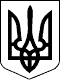 Дергачівська міська радаV сесія VІІ скликанняРІШЕННЯВід 24 грудня 2015 року									№ 27Про надання дозволу на виготовлення технічної документації із землеустрою щодо встановлення меж земельної ділянки, на яку поширюється право сервітуту для обслуговування тимчасової споруди - торгівельного павільйону з продажу продуктів харчування у користування на умовах сервітуту, розташованої на території Дергачівської міської ради м. Дергачі площа Перемоги Дергачівського району Харківської області ФОП Каверзіній Н.П.Розглянувши заяву фізичної особи-підприємця Каверзіної Наталії Петрівни, яка зареєстрована за адресою: с. Цупівка, вул. Горького, 12-а Дергачівського району Харківської області про надання дозволу на виготовлення технічної документації із землеустрою щодо встановлення меж земельної ділянки, на яку поширюється право сервітуту, орієнтовною площею 0,0045 га для обслуговування тимчасової споруди - торгівельний павільйон з продажу продуктів харчування, розташованої на території Дергачівської міської ради в                м. Дергачі, площа Перемоги Дергачівського району Харківської області, повідомлення про виконання вимог розміщення тимчасової споруди, паспорт прив’язки торгівельний павільйон з продажу продуктів харчування на площі Перемоги в м. Дергачі Харківської області, виданий відділом містобудування та архітектури Дергачівської районної державної адміністрації, рішення № 17 LXXII сесії VI скликання “Про нову редакцію «Тимчасового порядку щодо встановлення договору особистого сервітуту на земельні ділянки під тимчасовими спорудами для провадження підприємницької діяльності та для обслуговування інших споруд на території Дергачівської міської ради» від 30.04.2015 р., відповідно до ст.ст. 12, 99, 123 Земельного Кодексу України, ст.ст. 19, 25, 55-1 Закону України «Про землеустрій», Закону України «Про внесення змін до деяких законодавчих актів України щодо розмежування земель державної та комунальної власності», керуючись ст.26, 59 Закону України «Про місцеве самоврядування в Україні», міська рада, -ВИРІШИЛА:1. Дозволити фізичній особі-підприємцю Каверзіній Наталії Петрівні замовити в організації, яка має відповідний дозвіл (ліцензію на виконання робіт) виготовлення технічної документації із землеустрою щодо встановлення меж земельної ділянки, на яку поширюється право сервітуту, орієнтовною площею 0,0045 га у користування на умовах сервітуту для обслуговування тимчасової споруди - торгівельний павільйон з продажу продуктів харчування, розташованої на території Дергачівської міської ради в м. Дергачі, площа Перемоги Дергачівського району Харківської області.2. Технічну документацію з землеустрою подати на розгляд Дергачівської міської ради відповідно до вимог законодавства України.Дергачівський міський голова                                                               О.В.Лисицький 